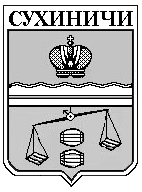 Администрация сельского поселения«Село Шлиппово»Сухиничский район Калужская областьПОСТАНОВЛЕНИЕот 11 апреля 2019 года                                                                                            № 12                                                          Об отчете об исполнении бюджета СП «Село Шлиппово» за 1 квартал 2019 года                     Рассмотрев  исполнение бюджета СП «Село Шлиппово» за 1 квартал 2019 года, администрация СП «Село Шлиппово», ПОСТАНОВЛЯЕТ:1. Утвердить отчет об исполнении бюджета СП «Село Шлиппово» за 1 квартал 2019 года по доходам в сумме 777837 рублей 14 копеек, по расходам в сумме 1408317 рублей 36 копеек, с дефицитом бюджета в сумме 630480 рублей 22 копейки.2. Утвердить исполнение доходов бюджета СП «Село Шлиппово» за 1 квартал 2019 года согласно приложению №1 к настоящему постановлению.3. Утвердить исполнение расходов бюджета СП «Село Шлиппово» за 1 квартал 2019 года по ведомственной структуре расходов согласно приложению №2 к настоящему постановлению.4. Утвердить исполнение расходов бюджета СП «Село Шлиппово» за 1 квартал 2019 года по разделам, подразделам классификации расходов согласно приложению №3 к настоящему постановлению.5. Утвердить исполнение источников финансирования дефицита бюджета по кодам классификации источников финансирования дефицита бюджета СП «Село Шлиппово» за  1 квартал 2019 года согласно приложению №4 к настоящему постановлению.	6. Направить отчет об исполнении бюджета СП «Село Шлиппово» за 1 квартал 2019 года на рассмотрение в Сельскую Думу СП «Село Шлиппово».Глава администрациисельского поселения«Село Шлиппово»                                                                      А.И.Макаркин